17- Word 2010 Ekle Sekmesi (Ekran Görüntüsü) UygulamalarıMasaüstü simgelerinden bir kaçını ekran görüntüsü olarak alınız.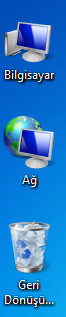 Bilgisayarım penceresinin tamamının (tüm pencerenin) ekran görüntüsünü alınız.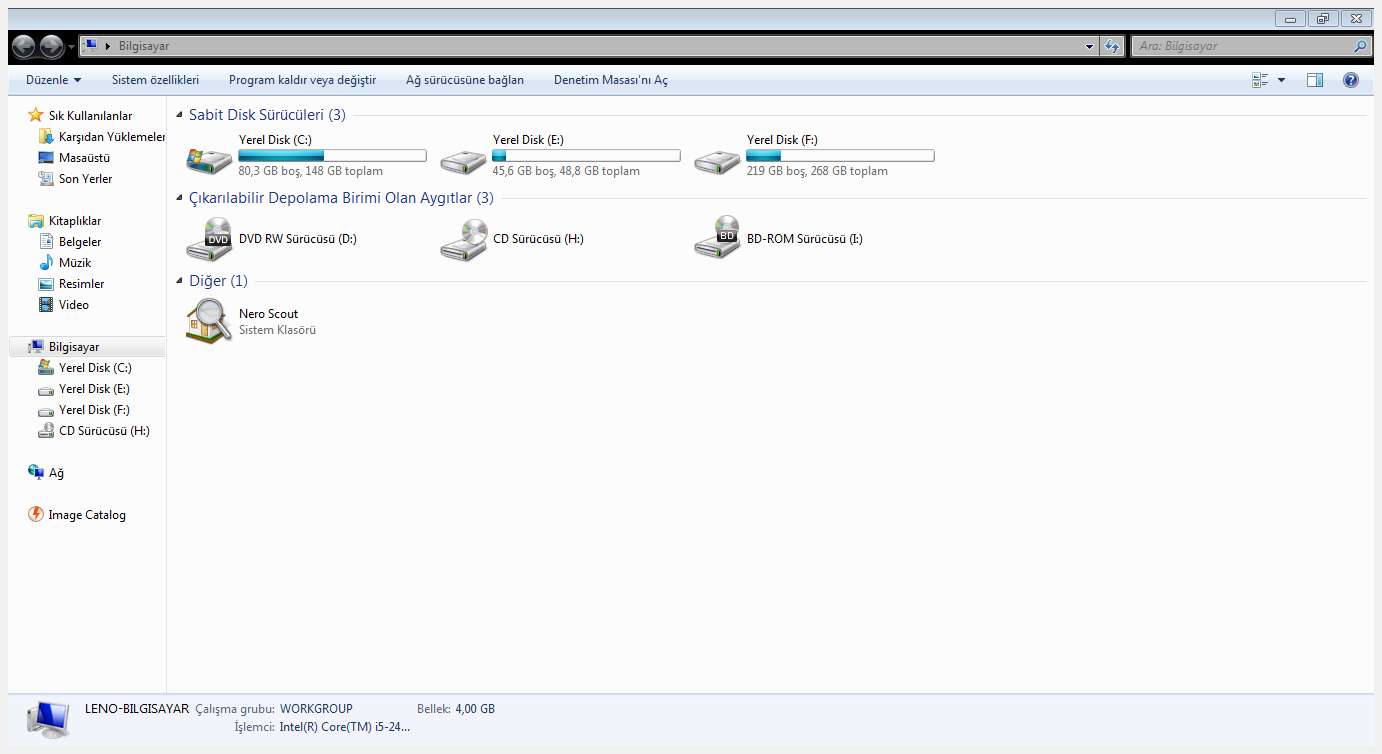 Yerel Disk C: sürücüsünün resmini alınız.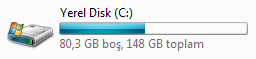 Google sitesinin görüntüsünü tarayıcı penceresi ile birlikte ekran görüntüsü olarak alınız.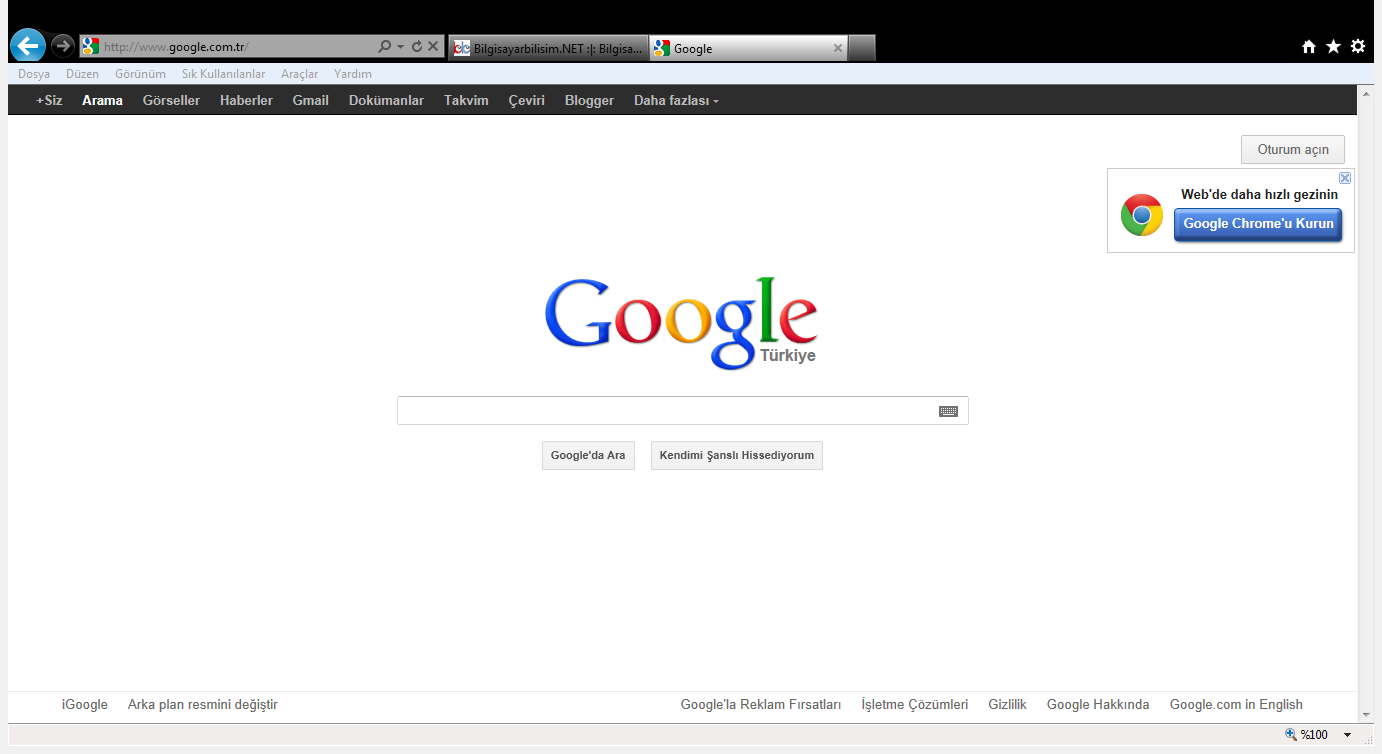 